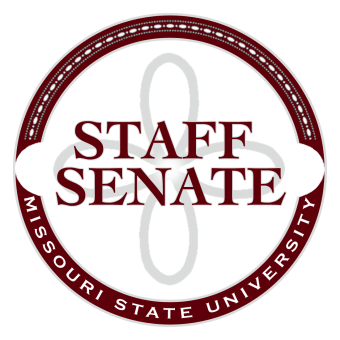 Staff Senate Agenda4/2/15Roll CallExcused AbsencesWelcome new MSU Employees in AttendanceCall To OrderApproval of AgendaApproval of  Minutes (February 2015)Chair ReportStaff Salary Incentive vs. Merit pay for FY2015Freecycle Program – Brenda Stewart (Sustainability, Property Control, Internal Audit, database?)Chair Elect ReportStaff Handbook Committee – No ReportStaff Satisfaction SurveyAdministrative Professionals Luncheon ReminderPast Chair Report   Faculty Senate UpdateSecretary/Treasurer ReportFinancial UpdateCall for nominations for open Senator SeatsCall for nominations for open Board SeatsDirector of Staff Relations – Committee ReportsStaff Salary Incentive Program Update – Brian EdmondBylaws CommitteeDenim Day CommitteePublic Affairs CommitteePublic Relations CommitteeScholarship Committee – My Missouri State Shirt Status??Staff Activities CommitteeStaff Excellence in Service Awards CommitteeAdministrative Professionals Forum CommitteeFaculty SenateMy Ideas CommitteePublic Arts CommitteeSustainability CommitteeWyrick CommissionShared Leave CommitteeOld BusinessNew BusinessInclement Weather Policy – Andrew GartonAnnouncementsAdjournmentNext Meeting:  May 7, 2015 at 11:00am, PSU 313